April 11, 2019MOTTY SHULMANBOISE SCHILLER AND Flexner LLP333 Main StArmonk, NY 10504Dear Sir or Madam,            On April 8, 2019, the Commission received your Application of Service King International Brokers LLC for approval to offer, render, furnish, or supply natural gas services as a broker to the public in the Commonwealth of Pennsylvania.  Upon initial review, the Application had been determined to be deficient for the following reasons:Your proof of publications must include the original publication.  We cannot accept scanned or photocopied versions of the publication notices.	Pursuant to 52 Pa. Code §1.4, you are required to correct these deficiencies.  Failure to do so within 20 days of the date of this letter will result in the Application being returned unfiled.  	Please return your items to the above listed address and address to the attention of Secretary Chiavetta.  In addition, please include a copy of this letter with your filing.  Should you have any questions pertaining to your application, please contact our Bureau at 717-772-7777.							Sincerely,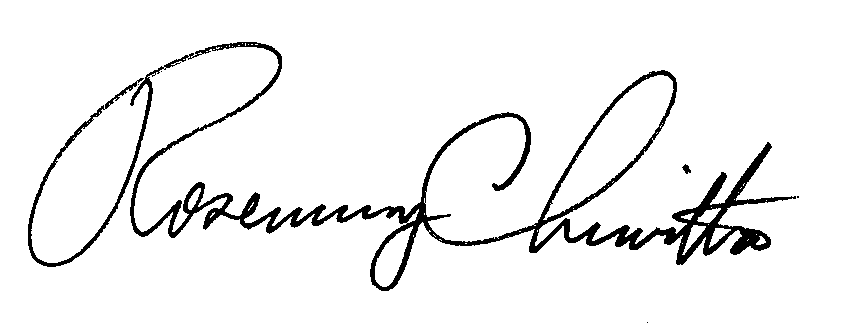 							Rosemary Chiavetta							SecretaryRC:mm